Publicado en Barcelona el 20/02/2020 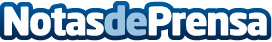 El RCD Espanyol de Barcelona abre un espacio RCDE de información en Plaça EspanyaEl club estrena un nuevo punto de venta en la capital catalana. Se trata del cuarto espacio en Barcelona, después de los que ya existen en el RCDE Stadium, la Ciudad Deportiva y La RamblaDatos de contacto:Clàudia Martínez 93.832.46.02Nota de prensa publicada en: https://www.notasdeprensa.es/el-rcd-espanyol-de-barcelona-abre-un-espacio Categorias: Nacional Fútbol Cataluña Entretenimiento Turismo http://www.notasdeprensa.es